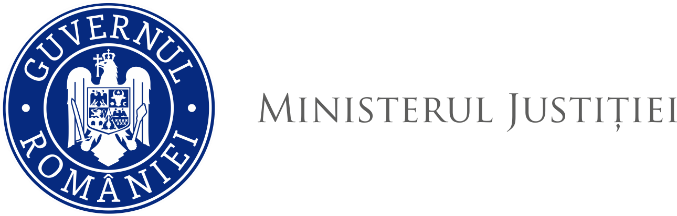 Exemplar nr. 2ORDIN  nr.pentru modificarea articolului 34 din Normele metodologice de aplicare a Legii-cadru nr. 153/2017 privind salarizarea personalului plătit din fonduri publice pentru personalul din sistemul administraţiei penitenciare, aprobate prin ordinul ministrului justiției nr. 2415/C/2018Ministrul JustiţieiÎn temeiul dispoziţiilor art. 2 alin. (4) și art. 90 din Capitolul II al Anexei nr. VI - Familia ocupaţională de funcţii bugetare "Apărare, ordine publică şi securitate naţională" la Legea-cadru nr. 153/2017 privind salarizarea personalului plătit din fonduri publice și al art. 13 din Hotărârea Guvernului nr. 652/2009 privind organizarea şi funcţionarea Ministerului Justiţiei, cu modificările şi completările ulterioare,Emite următorul ORDINArt. 1 – Articolul 34 din Normele metodologice de aplicare a Legii-cadru nr. 153/2017 privind salarizarea personalului plătit din fonduri publice pentru personalul din sistemul administraţiei penitenciare, aprobate prin Ordinul ministrului justiției nr. 2415/C/2018, publicat în Monitorul Oficial al României, Partea I, nr. 556 din 3 iulie 2018, se modifică și va avea următorul cuprins:	”Art. 34 - (1) În Ministerul Justiţiei, majorarea pentru lucrări de excepţie sau misiuni speciale se acordă individual, prin ordin al ministrului justiției.         	(2) Majorarea prevăzută la alin. (1) se acordă pe baza cererii scrise a funcţionarului public cu statut special care solicită majorarea, cu avizul consultativ motivat al conducătorului compartimentului din care face parte funcționarul, care se depune la Direcția resurse umane din cadrul ministerului. Cererea va cuprinde, în mod obligatoriu, motivarea, respectiv lucrările de excepție și misiunile speciale realizate în perioada de referință, procentul majorării, în funcţie de lucrările de excepţie sau misiunile speciale, precum şi perioada de acordare, conform modelului prevăzut în anexa nr. 9 care face parte integrantă din prezentele norme metodologice.           	(3) Cererile de acordare a majorării se analizează de o comisie constituită prin ordin al ministrului justiției. În urma analizei, comisia va înainta ministrului justiției propunerile de acordare a majorării, avizate de  compartimentul de resurse umane din punct de vedere al încadrării în procentul de 5% prevăzut la art. 31, precum şi de compartimentul economic, din punct de vedere al încadrării în limita prevăzută la art. 31. 	(4) Ministrul justiției decide acordarea majorării, procentul acesteia și perioada de acordare, pe baza analizei comisiei prevăzute la alin. (3). Art. 2 – Prevederile art. 1 se aplică începând cu luna octombrie 2018. Art. 3 - Prezentul ordin se publică în Monitorul Oficial al României, Partea I.București,Ministrul justiţieiTudorel Toader